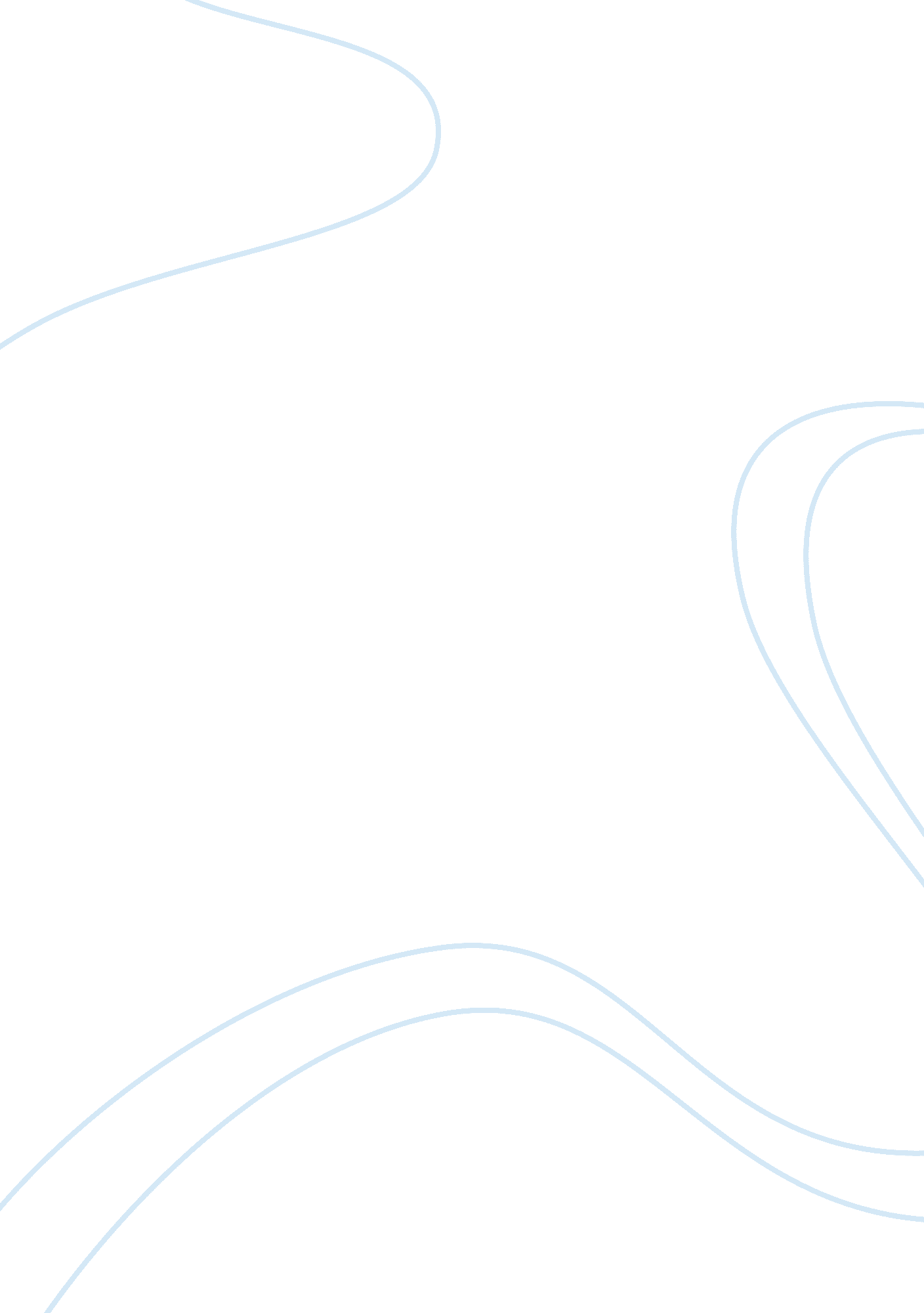 Siop lesson planBusiness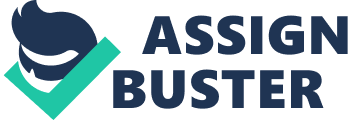 Why do you think the attitudes of the day prompted people to want to do these two things? What issues were at hand ( or taking place during this time? ) Students will be selected at random to discuss their own answers.(Meaningful activities, interaction, strategies, practice and application, feedback) Close Read (10 Minutes): Students will take turns reading an excerpt of “ Uncle Tom’s Cabin” by Harriet Beaches Stows. Students will openly discuss the effect it had on Northern who did not know the horrors of slavery. Students will randomly selected to present their answers. Students must speak in complete sentences. Activity One( 15 minutes) Lecture Notes: Students will then proceeded to read another quick passage in their textbooks ( page 328), and in groups of four or less will discuss and create a chart comparing/ contrasting 3 things: Missouri Compromise of 1820 Compromise of 1850 Kansas Nebraska Act Activity Two: (15 minutes) Students will receive blank maps. Students will be given map handouts of the U. S. Students will create maps with colored legends . Students must color the maps of all slave holding states during the Missouri Compromise of 1850, free states, and locate them on the map by color. Students will work in groups of two. Therefore, students will have a visual of the divide between the slave holding and free states. The students will work in groups to help promote peer integration and social language within the class. Beginning of Lesson: Using feedback from the discussion of the warm-up and close reading, I would sake sure students understand the previous information to connect it to the new information being presented. During Lesson: Students will answer discussion questions, present their answers, and during this time I would evaluate their answers to see if we are on the right track. End of Lesson: On the same page as their warm-up students are to answer the following questions Today I learned…. .. ? This is important in history because… .? This method will tell me what the students learned during today’s lesson. I would also use the maps to gauge whether students understand and follow the concepts. EXTENSION On the next day students will begin with a warm up, answering questions about what they learned from the previous day. Students will complete a k-w-l chart and will also be given homework from their textbook (Section Review). This is one way the teacher will be able to see if the students have retained what they have learned from the previous day. At the end of class as a ticket out the door, students will have to answer questions about what they have learned over the course of two days. 